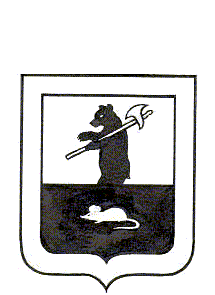 АДМИНИСТРАЦИЯ ГОРОДСКОГО ПОСЕЛЕНИЯ МЫШКИНПОСТАНОВЛЕНИЕг. Мышкин14.04.2017                                                                                                       № 81 Об утверждении  Порядка доступа муниципальных  служащих Администрации городского поселения Мышкин в помещения, в которых ведется обработка персональных данных	В соответствии с Федеральным законом от 27 июля 2006 года № 152-ФЗ «О персональных данных», постановлением Правительства Российской Федерации от 21 марта 2012 года № 211 «Об утверждении Перечня мер, направленных на обеспечение выполнения обязанностей, предусмотренных Федеральным законом «О персональных данных» и принятыми в соответствии с ним нормативными правовыми актами, операторами, являющимися государственными или муниципальными органами»,ПОСТАНОВЛЯЕТ:1. Утвердить прилагаемый Порядок доступа муниципальных служащих  Администрации городского поселения Мышкин в помещения, в которых ведется обработка персональных данных (приложение № 1).2.  Настоящее постановление разместить на официальном сайте Администрации городского поселения Мышкин в сети «Интернет».3. Контроль за исполнением настоящего постановления оставляю за собой.4.  Постановление вступает в силу с момента его подписания.Глава городскогопоселения Мышкин			                                         	Е.В. ПетровПриложение № 1к постановлению Администрациигородского поселения Мышкинот  14.04.2017  № 81ПОРЯДОКдоступа муниципальных служащих  Администрации городского поселения Мышкин в помещения, в которых ведется обработка персональных данных1. Основные положения        1.1. Настоящий Порядок разработан в целях обеспечения безопасности персональных данных при их обработке (в том числе хранении) путем создания условий, затрудняющих несанкционированный доступ к техническим средствам, участвующим в обработке персональных данных, и материальным носителям персональных данных.        1.2. В терминах настоящего Порядка под правом доступа в помещение понимается возможность посещения помещения без нарушения принятых норм и регламентов, не зависящая от воли других лиц.        1.3. Ознакомлению с настоящим Порядком подлежат все муниципальные служащие, имеющие право доступа в помещения, в которых установлены технические средства, участвующие в обработке персональных данных, или хранятся материальные носители персональных данных (далее по тексту – помещения, в которых осуществляется обработка персональных данных), а также руководители структурных подразделений (отделов), муниципальные служащие которых осуществляют обработку персональных данных.        1.4. Настоящий Порядок вступает в силу с момента его утверждения и действует до его отмены либо замены новым Порядком.2. Организация доступа в помещения, в которых осуществляется обработка персональных данных        2.1. Для помещений, в которых обрабатываются персональные данные, организуется режим обеспечения безопасности, при котором обеспечивается сохранность носителей персональных данных и средств защиты информации, а также исключается возможность неконтролируемого проникновения и пребывания в этих помещениях посторонних лиц.При хранении материальных носителей персональных данных должны соблюдаться условия, обеспечивающие сохранность персональных данных и исключающие несанкционированный доступ к ним.        2.2. В помещения, где размещены технические средства, позволяющие осуществлять обработку персональных данных, а также хранятся носители информации, допускаются только муниципальные служащие Администрации городского поселения Мышкин (далее – Администрация), уполномоченные на обработку персональных данных.        2.3. Нахождения лиц в помещениях Администрации, не являющихся уполномоченными лицами на обработку персональных данных, возможно только в сопровождении уполномоченного на обработку персональных данных муниципального служащего Администрации.        2.4. Доступ в помещения, в которых осуществляется обработка персональных данных, разрешается только в рабочее время.        2.5. Доступ в помещения, в которых осуществляется обработка персональных данных, в нерабочее время возможен только по письменной заявке муниципального служащего, согласованной с его непосредственным руководителем и имеющей разрешающую резолюцию Главы городского поселения Мышкин. Данные заявки хранятся у лица, ответственного за организацию обработки персональных данных в Администрации.       2.6. Последний муниципальный служащий, покидающий помещение, в котором осуществляется обработка персональных данных, обязан закрыть его на ключ, при этом запрещается оставлять ключ в замке помещения.       2.7. Лица, имеющие право доступа в помещение, в котором осуществляется обработка персональных данных, несут ответственность за недопущение пребывания в помещении муниципальных служащих Администрации, не имеющих права доступа в данное помещение, и сторонних лиц в отсутствие лиц, имеющих право доступа в данное помещение.3. Контроль соблюдения порядка доступа в помещения, в которых осуществляется обработка персональных данных       3.1. Контроль соблюдения настоящего Порядка осуществляется лицом, ответственным за организацию обработки персональных данных в Администрации.       3.2.  Лицо, ответственное за организацию обработки персональных данных, в случае установления факта нарушения муниципальным служащим Администрации  настоящего Порядка проводит с муниципальным служащим разъяснительную работу, а в случае неоднократного нарушения – уведомляет Главу городского поселения Мышкин.